      MY NEW SCHOOL TIMETABLE AT JOHANNES-WIDMANN-SCHOOL    					JWSBringe deine Schultage in die richtige Reihenfolge: Tuesday, Friday, Wednesday, Monday, ThursdayWas passt? biology   	chemistry	music		English		science                  Germanhistory	      art             maths	         special instruction       geography       physical education	religious education		physics		ethics        individual study8.00-8.45 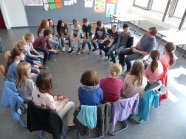 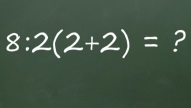 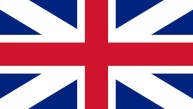 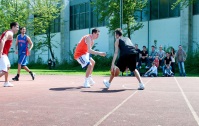 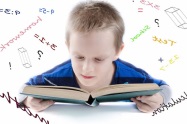 8.45-9.30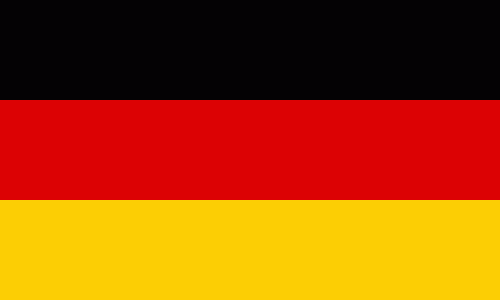 Pause9.50-10.35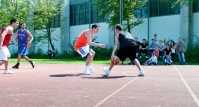 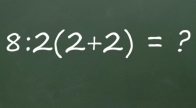 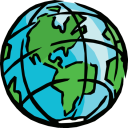 10.35-11.20ILILPause 11.40-12.25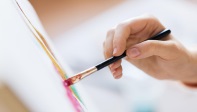 IL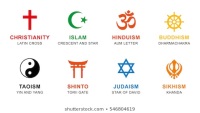 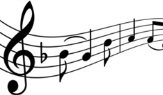 12.25-13.10IL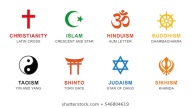 Pause14.30-15.15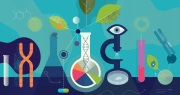 15.15-16.00